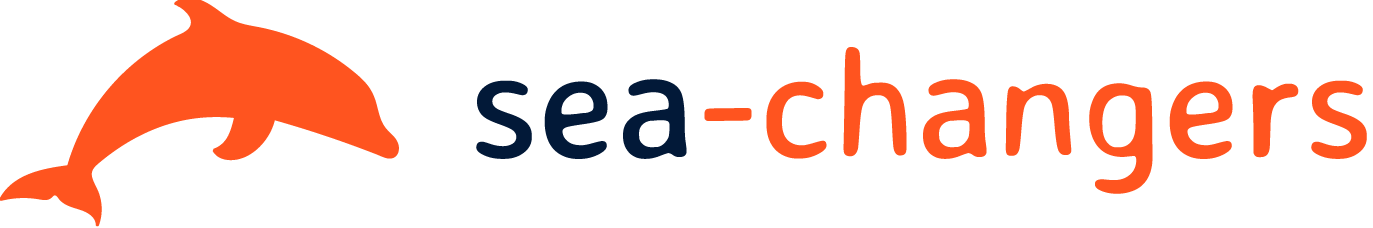 Sea-Changers Small Grant Application FormAbout you and your organisationIs your organisation a registered charity?  Highlight as appropriate. Yes/NoSummary of the project requiring funding, its aims and outcomesPlease tell us about your project and what it aims to do. Be clear how Sea-Changers’ funding would be used. This information may be used in publicity if your application is successful. Max 1000 charactersHow does your project meet Sea-Changers’ Evaluation Criteria?a) Measurable impact: Max 500 charactersb) Community/grassroots base: Max 500 charactersc) Value for money: Max 500 charactersd) Long term, ongoing or wider benefits: Max 500 characterse) Innovation and creativity: Max 500 charactersHow will you evaluate your project? Max 500 charactersHow will you publicise Sea-Changers’ funding of this project? Max 500 charactersProject budgetPlease provide a detailed project budget itemising all costs and showing how the money you’re applying for will be spent. Any application that fails to provide this information will not be considered by the panel. We will not consider any applications where costs have been estimated or not clearly researched and evidenced. Add further rows as necessary.Total cost: ……………………………………………Is the funding request part of a larger project? Please highlight as appropriate. Yes/NoIf 'Yes'What will you do if you are not successful in other funding applications and how will this impact on the project? Max 500 charactersIf 'Yes'Please state clearly the overall budget needed for your entire project; what other funds you are currently applying for/have secured and specifically what our funding will be used for within the wider project.Your organisationPlease give a description of your organisation and its relevant track record in delivering marine conservation projects and activities. Max 500 charactersWhere did you hear about Sea-Changers’ grants?Name of organisationAre you part of a larger organisation? If so, which?Organisational turnover (most recent financial year)AddressPostcodeWebsiteContact names (please give details for two contacts)Contact email addresses(Please note, email is used for all correspondence. If you need an alternative means of communication please tell us here.)Telephone number(s)If ‘Yes’, what is your charity registration number?If 'No', what kind of legal entity is your organisation?Project nameStart and end dates (an end date must be provided)Amount applied for (max £500)ItemCostApplication ChecklistBefore you submit your application, please check the following:Have you read through the relevant pages on the website regarding who can apply and ensured that your project meets our Eligibility Criteria?Have you ensured your contact information is correct and up to date? Have you filled in all relevant sections of the form?Have you read the Terms and Conditions on the next page?Thank you for taking the time to submit your application.Please direct questions regarding applications and completed application forms to:info@sea-changers.org.uk. We’ll acknowledge receipt and let you know when to expect a decision.